В соответствии с Федеральным законом от 24.07.2007 № 209-ФЗ «О развитии малого и среднего предпринимательства в Российской Федерации», в целях реализации муниципальной программы «Развитие малого и среднего предпринимательства в городе Зеленогорске», утвержденной постановлением Администрации ЗАТО г. Зеленогорска от 13.12.2021 № 194-п, на основании постановления Администрации ЗАТО г. Зеленогорска от 15.03.2022 № 52-п «Об утверждении Порядка предоставления субсидий субъектам малого и среднего предпринимательства, а также физическим лицам, применяющим специальный налоговый режим «Налог на профессиональный доход», в целях возмещения части затрат при осуществлении предпринимательской деятельности», постановления Администрации ЗАТО г. Зеленогорск от 07.10.2022 № 154-п «Об утверждении Порядка предоставления грантов в форме субсидий субъектам малого и среднего предпринимательства в целях финансового обеспечения части затрат на начало ведения предпринимательской деятельности», руководствуясь Уставом города,1. Утвердить Положение о порядке работы комиссии по оказанию поддержки субъектам малого и среднего предпринимательства согласно приложению № 1 к настоящему распоряжению.2. Утвердить состав комиссии по оказанию поддержки субъектам малого и среднего предпринимательства согласно приложению № 2 к настоящему распоряжению.3. Признать утратившими силу следующие распоряжения Администрации ЗАТО г. Зеленогорска:- от 07.12.2017 № 2772-р «Об утверждении состава и Положения о порядке работы комиссии по оказанию поддержки субъектам малого и среднего предпринимательства»;- от 01.06.2018 № 983-р «О внесении изменений в распоряжение Администрации ЗАТО г. Зеленогорска от 07.12.2017 № 2772-р «Об утверждении состава и Положения о порядке работы комиссии по оказанию поддержки субъектам малого и среднего предпринимательства»;- от 21.06.2018 № 1155-р «О внесении изменений в распоряжение Администрации ЗАТО г. Зеленогорска от 07.12.2017 № 2772-р «Об утверждении состава и Положения о порядке работы комиссии по оказанию поддержки субъектам малого и среднего предпринимательства»;- от 10.08.2018 № 1572-р «О внесении изменений в распоряжение Администрации ЗАТО г. Зеленогорска от 07.12.2017 № 2772-р «Об утверждении состава и Положения о порядке работы комиссии по оказанию поддержки субъектам малого и среднего предпринимательства»;- от 17.06.2019 № 1335-р «О внесении изменений в распоряжение Администрации ЗАТО г. Зеленогорска от 07.12.2017 № 2772-р «Об утверждении состава и Положения о порядке работы комиссии по оказанию поддержки субъектам малого и среднего предпринимательства»;- от 16.09.2020 № 1494-р «О внесении изменений в распоряжение Администрации ЗАТО г. Зеленогорска от 07.12.2017 № 2772-р «Об утверждении состава и Положения о порядке работы комиссии по оказанию поддержки субъектам малого и среднего предпринимательства»;- от 18.11.2020 № 1916-р «О внесении изменений в распоряжение Администрации ЗАТО г. Зеленогорска от 07.12.2017 № 2772-р «Об утверждении состава и Положения о порядке работы комиссии по оказанию поддержки субъектам малого и среднего предпринимательства»;- от 10.09.2021 № 1363-р «О внесении изменений в распоряжение Администрации ЗАТО г. Зеленогорска от 07.12.2017 № 2772-р «Об утверждении состава и Положения о порядке работы комиссии по оказанию поддержки субъектам малого и среднего предпринимательства»;- от 11.04.2022 № 692-р «О внесении изменений в распоряжение Администрации ЗАТО г. Зеленогорска от 07.12.2017 № 2772-р «Об утверждении состава и Положения о порядке работы комиссии по оказанию поддержки субъектам малого и среднего предпринимательства».4. Настоящее распоряжение вступает в силу в день подписания, подлежит опубликованию в газете «Панорама» и распространяется на правоотношения, возникшие с 13.10.2022.5. Контроль за выполнением настоящего распоряжения возложить на первого заместителя Главы ЗАТО г. Зеленогорск по стратегическому планированию, экономическому развитию и финансам. Приложение № 1 к распоряжению Администрации ЗАТО г. Зеленогорск от 29.11.2022 № 2258-рПоложение о порядке работы комиссии по оказанию поддержки субъектам малого и среднего предпринимательства1. Комиссия по оказанию поддержки субъектам малого и среднего предпринимательства (далее - комиссия) является коллегиальным совещательным органом.2. В своей деятельности комиссия руководствуется законодательством Российской Федерации, Красноярского края, муниципальными правовыми актами г. Зеленогорска, а также настоящим положением.3. Комиссия осуществляет полномочия в соответствии с:- Порядком предоставления субсидий субъектам малого и среднего предпринимательства, а также физическим лицам, применяющим специальный налоговый режим «Налог на профессиональный доход», в целях возмещения части затрат при осуществлении предпринимательской деятельности, утвержденным постановлением Администрации ЗАТО г. Зеленогорска от 15.03.2022 № 52-п;- Порядком предоставления грантов в форме субсидий субъектам малого и среднего предпринимательства в целях финансового обеспечения части затрат на начало ведения предпринимательской деятельности, утвержденным постановлением Администрации ЗАТО г. Зеленогорск от 07.10.2022 № 154-п. 4. Руководство деятельностью комиссии осуществляет председатель комиссии. Председатель комиссии: - осуществляет организацию деятельности комиссии; - назначает дату и время заседания комиссии; - председательствует на заседании комиссии;  - осуществляет контроль за выполнением решений комиссии;- осуществляет иные полномочия, предусмотренные настоящим положением.5. В период временного отсутствия (временная нетрудоспособность, отпуск, командировка) председателя комиссии его полномочия осуществляет заместитель председателя комиссии. 6. Секретарь комиссии: 	- оповещает членов комиссии и приглашенных лиц о времени и месте заседания комиссии, знакомит их с вопросами, вынесенными на заседание комиссии; - обеспечивает подготовку заседаний комиссии; - оформляет протокол заседания комиссии;- осуществляет иные полномочия, предусмотренные настоящим положением. 7. В период временного отсутствия (временная нетрудоспособность, отпуск, командировка) секретаря комиссии его полномочия осуществляет по поручению председателя комиссии другой член комиссии.8. Решения, принятые на заседаниях комиссии, оформляются протоколами.Протоколы заседаний комиссии подписываются председателем и секретарем комиссии. 9. Заседание комиссии является правомочным, если на нем присутствует более половины от состава комиссии.10. Решения комиссии принимаются большинством голосов от присутствующего на заседании состава комиссии. При равенстве голосов голос председателя комиссии является решающим.11. Информационное и материально-техническое обеспечение деятельности комиссии осуществляет МКУ «Центр закупок, предпринимательства и обеспечения деятельности ОМС».Приложение № 2 к распоряжению Администрации ЗАТО г. Зеленогорск от 29.11.2022 № 2258-рСостав комиссии по оказанию поддержки субъектам малого и среднего предпринимательства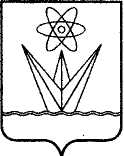 АДМИНИСТРАЦИЯЗАКРЫТОГО АДМИНИСТРАТИВНО – ТЕРРИТОРИАЛЬНОГО ОБРАЗОВАНИЯ  ГОРОД ЗЕЛЕНОГОРСК КРАСНОЯРСКОГО КРАЯР А С П О Р Я Ж Е Н И ЕАДМИНИСТРАЦИЯЗАКРЫТОГО АДМИНИСТРАТИВНО – ТЕРРИТОРИАЛЬНОГО ОБРАЗОВАНИЯ  ГОРОД ЗЕЛЕНОГОРСК КРАСНОЯРСКОГО КРАЯР А С П О Р Я Ж Е Н И ЕАДМИНИСТРАЦИЯЗАКРЫТОГО АДМИНИСТРАТИВНО – ТЕРРИТОРИАЛЬНОГО ОБРАЗОВАНИЯ  ГОРОД ЗЕЛЕНОГОРСК КРАСНОЯРСКОГО КРАЯР А С П О Р Я Ж Е Н И ЕАДМИНИСТРАЦИЯЗАКРЫТОГО АДМИНИСТРАТИВНО – ТЕРРИТОРИАЛЬНОГО ОБРАЗОВАНИЯ  ГОРОД ЗЕЛЕНОГОРСК КРАСНОЯРСКОГО КРАЯР А С П О Р Я Ж Е Н И ЕАДМИНИСТРАЦИЯЗАКРЫТОГО АДМИНИСТРАТИВНО – ТЕРРИТОРИАЛЬНОГО ОБРАЗОВАНИЯ  ГОРОД ЗЕЛЕНОГОРСК КРАСНОЯРСКОГО КРАЯР А С П О Р Я Ж Е Н И Е29.11.2022г. Зеленогорскг. Зеленогорск№2258-рОб утверждении состава и Положения о порядке работы комиссии по оказанию поддержки субъектам малого и среднего предпринимательстваОб утверждении состава и Положения о порядке работы комиссии по оказанию поддержки субъектам малого и среднего предпринимательстваГлава ЗАТО г. ЗеленогорскМ.В. СперанскийПредседатель комиссии:Налобина Марина Викторовнапервый заместитель Главы ЗАТО г. Зеленогорск по стратегическому планированию, экономическому развитию и финансам;заместитель председателя комиссии:заместитель председателя комиссии:БочкареваНаталья Петровнадиректор МКУ «Центр закупок, предпринимательства и обеспечения деятельности ОМС»;секретарь комиссии:Чумара Мария Ивановнаспециалист 1 категории по развитию, поддержке малого и среднего предпринимательстваМКУ «Центр закупок, предпринимательства
и обеспечения деятельности ОМС»;члены комиссии:Иванова Наталья Николаевназаместитель начальника отдела экономики Администрации ЗАТО г. Зеленогорск по вопросам анализа и прогнозирования социально-экономического развития города
и тарифной политики;МалышеваНаталья Геннадьевнаруководитель Финансового управления Администрации ЗАТО г. Зеленогорск;Шорникова Елена Юрьевнаначальник отдела экономики Администрации ЗАТО г. Зеленогорск;представитель отдела по правовой и кадровой работе Администрации ЗАТО г. Зеленогорск.представитель отдела по правовой и кадровой работе Администрации ЗАТО г. Зеленогорск.